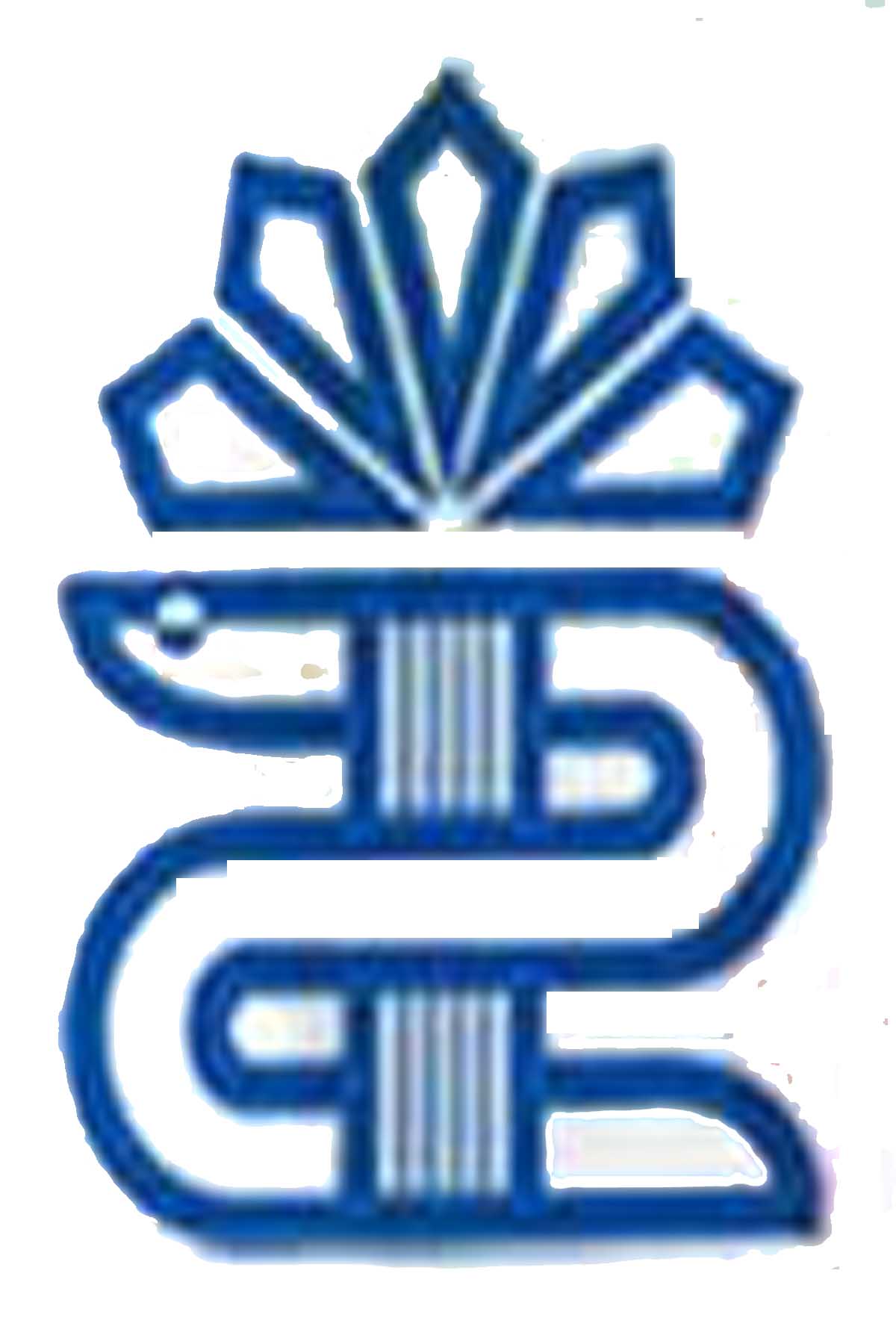 دانشگاه  علوم  پزشکی  و خدمات بهداشتی  درمانی  لرستان                 مرکز آموزشی درمانی  بیمارستان شهید رحیمیشرح  وظایف  واحد تحقیقات بالینی  مرکز آموزشی  درمانی بیمارستان شهید رحیمی 97-96بند 1- بررسی و اظهار نظر در خصوص  طرح های پژوهشی از نظر محتوایی ، ضرورت ، تکراری نبودن و ارزش علمی . بند 2- برنامه ریزی در خصوص توسعه نظام اطلاعات بیمارستانی به عنوان منبع اصلی داده های پژوهشی. بند 3–  تدوین سیاست های پژوهشی مرکز آموزشی درمانی با توجه به خط مشی پژوهشی دانشگاه.بند 4- مطالعه و پیشنهاد راهکارهای ایجاد انگیزه و علاقه در اعضای هیات علمی، پزشکان و کارکنان مرکز آموزشی درمانی در راستای فعال نمودن پژوهش. بند 5- بررسی کارشناسی  توان پژوهشی مرکز آموزشی درمانی  براساس معیارهای دانشگاه و انعکاس آن به دانشکده پزشکی .  بند 6- پیشنهاد محتوا و برگزاری دوره های توانمندسازی پژوهشی کارکنان مرکز آموزشی درمانی  از جمله روش تحقیق در راستای انجام تحققیقات کاربردی توسط آنهابند 7- ترغیب و تشویق محققین برای تهیه مقالات علمی، تالیف کتاب، شرکت در همایش های علمی داخلی و خارجی و ارایه تسهیلات لازم برای نشر دانشبند 8- پیشنهاد  برگزاری همایش های مرتبط با تحقیقات بالینی.بند 9- جمع آوری نظرات گروه های آموزشی مرکز آموزشی درمانی  در مورد اولویت های تحقیقاتی و تعیین اولویت های پژوهشی مرکز آموزشی درمانی  بند 10- تشویق انجام پژوهش های بین گروهی و فراهم نمودن امکانات لازم جهت هماهنگی این گونه پژوهش ها . بند 11- تشویق مجریان به ارائه نتایج پژوهش های اتمام یافته در راستای ارتقای وضعیت آموزشی و درمانی بخش های مرکز آموزشی درمانی  و دستیابی به دستورالعمل پیشگیری، تشخیص، درمان و توانبخشی براساس یافته های پژوهشی . بند 12- تنظیم گزارش سالیانه فعالیت های پژوهشی مرکز آموزشی درمانی  و انتخاب پژوهشگران برتر مرکز آموزشی درمانی و  معرفی به دانشکده پزشکی 